 KEMAMPUAN MENULIS PUISI DENGAN MENGGUNAKAN METODE PROBLEM BASEDLEARNING (PEMBELAJARAN BERBASIS MASALAH) PADA SISWA KELAS VIII SMP  NEGERI 1 BATANG KUIS TAHUN PEMBELAJARAN 2021-2022 SKRIPSIOLEHNAZARUDDIN LUBISNPM: 171214089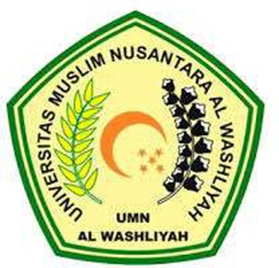 PROGRAM STUDI PENDIDIKAN BAHASA INDONESIA FAKULTAS KEGURUAN DAN ILMU PENDIDIKAN UNIVERSITAS MUSLIM NUSANTARA AL WASHLIYAHMEDAN 2021